Na temelju čl. 20. st. 1. točke 2. Zakona o zaštiti prijavitelja nepravilnosti (Nar. novine, br. 46/22) i čl.44. Statuta Dječjeg vrtića Dječji san, Upravno vijeće na  svojoj 5. sjednici održanoj dana 03. 01. 2023. donosiPRAVILNIKO POSTUPKU UNUTARNJEG PRIJAVLJIVANJA NEPRAVILNOSTI 1 IMENOVANJU POVJERLJIVE OSOBE OPĆE ODREDBEČlanak 1.Ovim Pravilnikom o postupku unutarnjeg prijavljivanja nepravilnosti i imenovanju povjerljive osobe (dalje u tekstu: Pravilnik) uređuju se: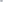 postupak unutarnjeg prijavljivanja nepravilnosti u Dječjem vrtiću Dječji san (dalje u tekstu: Vrtiću) 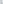 -    postupak i način imenovanja povjerljive osobe i zamjenika povjerljive osobe zaštita prijavitelja nepravilnosti i čuvanje podataka zaprimljenih u prijavi nepravilnosti od neovlaštenog otkrivanja.Članak 2.  Pojedini pojmovi u smislu ovog Pravilnika imaju sljedeće značenje:, nepravilnosti”su kršenja zakona i drugih propisa te nesavjesno upravljanje javnim dobrima, javnim sredstvima i sredstvima Europske unije koje predstavlja ugrožavanje javnog interesa, a koja su povezana s obavljanjem posłova kod Vrtića.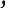 „prijavitelj nepravilnosti ” je fizička osoba koja prijavljuje nepravilnosti koje su povezane s obavljanjem poslova kod Vrtića.„povjerljiva osoba ” je zaposlenik Vrtića imenovan za zaprimanje prijava nepravilnosti i vođenje postupka u vezi s prijavom nepravilnosti.obavljanje poslova " uključuje radni odnos, rad izvan radnog odnosa, volontiranje, vršenje dužnosti, ugovore o djelu, studentske poslove, sudjelovanje u postupcima zapošljavanja u svojstvu kandidata, kao i svako drugo sudjelovanje u djelatnostima Vrtića,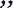 , štetna radnja ” je svako činjenje ili nečinjenje u vezi s prijavom nepravilnosti kojom se prijavitelju nepravilnosti ili povezanim osobama ugrožavaju ili povređuju prava odnosno kojim se te osobe stavljaju u nepovoljan položaj.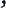 Članak 3.          Prijavljivanje nepravilnosti može biti unutarnje i vanjsko, te javno razotkrivanje.Članak 4.Prijavitelj nepravilnosti dužan je savjesno i pošteno prijavljivati nepravilnosti o kojima ima saznanja i koje smatra istinitim u trenutku prijavljivanja nepravilnosti.Zabranjena je zlouporaba prijavljivanja nepravilnosti.Zlouporabu prijavljivanja nepravilnosti čini osoba koja dostavi informaciju za koju je znala da nije istinita, uz zahtjev za postupanje u vezi s prijavom nepravilnosti traži protupravnu korist, poduzima druge radnje kojima je svrha isključivo nanijeti štetu Vrtiću.NAČIN IMENOVANJA POVJERLJIVE OSOBE I ZAMJENIKA POVJERLJIVE OSOBE                                                       Članak 5.Povjerljiva osoba je zaposlenik Vrtića imenovan za zaprimanje prijava nepravilnosti i vođenje postupka u vezi s prijavom nepravilnosti.Povjerljivu osobu iz st. 1. ovog članka uz njegovu prethodnu pisanu suglasnost imenuje ravnatelj Vrtića na način propisan ovim Pravilnikom.Članak 6.Postupak imenovanja povjerljive osobe pokreće ravnatelj Vrtića na način  propisan Zakonom.Povjerljivu osobu za unutarnje prijavljivanje nepravilnosti ravnatelj imenuje na prijedlog najmanje 20% radnika.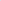 Članak 7.Povjerljiva osoba ima zamjenika.Zamjenika povjerljive osobe imenuje ravnatelj Vrtića na prijedlog povjerljive osobe.Prije imenovanja zamjenika povjerljive osobe pribavit će se njegov prethodni Pisani pristanak.Odredbe koje se tiču zaštite, prava i dužnosti povjerljive osobe na odgovarajući način odnose se i na zamjenika povjerljive osobe.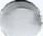 Članak 8.Odluku o imenovanju povjerljive osobe i njenog zamjenika donosi ravnatelj Vrtića.Članak 9.Povjerljiva osoba koja je imenovana na prijedlog 20% zaposlenika Vrtića, može se opozvati odlukom 20% zaposlenika.Odluka iz st. l. ovog članka obvezuje ravnatelja Vrtića da razriješi imenovanu povjerljivu osobu i imenuje novu u roku od mjesec dana od donošenja odluke o opozivu. Do donošenja odluke o imenovanju nove povjerljive osobe, poslove povjerljive osobe obavlja njezin zamjenik, osim ako okolnosti upućuju na to da je potrebno privremeno imenovati treću osobu za povjerljivu osobu.Ravnatelj Vrtića može opozvati povjerljivu osobu koju je sam imenovao i kada postoje drugi opravdani razlozi za prestanak obavljanja dužnosti povjerljive osobe ili kada je 20% zaposlenika podnijelo zahtjev za njezinim opozivom.Ravnatelj Vrtića opozvat će povjerljivu osobu u slučaju povlačenja njenog pristanka kao i u slučaju prestanka radnog odnosa u Vrtiću.Postupak za imenovanje druge povjerljive osobe pokreće se u roku od 15 dana od donošenja odluke o opozivu iz stavka 3. i 4. ovog članka ili prestanka dužnosti povjerljive osobe iz drugog razloga. Do imenovanja druge povjerljive osobe, poslove povjerljive osobe obavlja njezin zamjenik, osim ako okolnosti upućuju na potrebu za privremenim imenovanjem treće osobe za povjerljivu osobu.Treća osoba može biti privremeno imenovana za povjerljivu osobu bez provedbe postupka imenovanja ako se ne radi o osobi čijem se imenovanju usprotivilo 20% zaposlenika.Odredbe o opozivu povjerljive osobe iz ovog članka, na odgovarajući način primjenjuju se i na zamjenika povjerljive osobe.Članak 10.Povjerljiva osoba zaprima prijave nepravilnosti, provodi postupak unutarnjeg prijavljivanja nepravilnosti u skladu s Zakonom i ovim pravilnikom, štiti identitet i zaprimljene podatke prijavitelja nepravilnosti, pruža prijavitelju nepravilnosti opće informacije o njegovim pravima i postupku, omogućuje uvid u spis predmeta te vodi evidenciju o zaprimljenim prijavama.Članak 11.Povjerljiva osoba i/ili njezin zamjenik dužni su svoje dužnosti obavljati zakonito i savjesno i ne smiju zlouporabiti svoje ovlasti na štetu prijavitelja nepravilnosti.Vrtić ne smije utjecati ili pokušati utjecati na postupanje povjerljive osobe i/ili njezina zamjenika prilikom poduzimanja radnji iz njihove nadležnosti potrebnih za zaštitu prijavitelja nepravilnosti.POSTUPAK UNUTARNJEG PRIJAVLJIVANJ NEPRAVILNOSTIČlanak 12.Postupak unutarnjeg prijavljivanja nepravilnosti započinje dostavom prijave povjerljivoj osobi.Prijavitelj nepravilnosti prijavu nepravilnosti može Vrtiću podnijeti neposredno u pisanom obliku, poslati poštom, dostaviti u elektroničkom obliku ili usmeno izjaviti na zapisnik.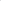 Članak 13.Prijava nepravilnosti mora obavezno sadržavati podatke o prijavitelju nepravilnosti, nazivu poslodavca prijavitelja, podatke o osobi i/ili osobama na koje se prijava odnosi, datum prijave i opis nepravilnosti koja se prijavljuje.Ako prijava nepravilnosti nema zakonom propisani sadržaj, povjerljiva osoba poziva prijavitelja nepravilnosti da u roku od najkraće tri dana dopuni, odnosno ispravi prijavu.U slučaju da prijavitelj nepravilnosti ne postupi prema pozivu iz stavka 2. ovog članka, povjerljiva osoba će obavijestiti prijavitelja nepravilnosti da Vrtić nije u mogućnosti riješiti njegovu prijavu, odnosno prijavu će odbaciti i o tome izvijestiti nadležno tijelo za vanjsko prijavljivanje nepravilnosti.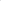 Na način opisan u čl. 3. ovog članka, povjerljiva osoba će postupiti i u slučaju zaprimanja anonimne prijave.Članak 14.Ako prijava nepravilnosti sadrži sve podatke navedene u čl. 13. St. l.ovogPravilnika, povjerljiva osoba formira spis u koji se ulažu sve isprave, zapisnici i ostala pismena koja su u vezi s prijavom predmetne nepravilnosti.Članak 15.Povjerljiva osoba ovlaštena je izvoditi sve dokaze nužne za pravilno utvrđenje činjeničnog stanja (saslušanje stranaka, neposredno opažanje, vještačenje, uvid u isprave i dr.).Povjerljiva osoba provest će ispitni postupak kad je to nužno radi utvrđivanja činjenica i okolnosti koje su bitne za razjašnjenje pravog stanja stvari, kad u postupku sudjeluju osobe s protivnim interesima te radi omogućavanja osobama ostvarenja i zaštite njihovih prava i pravnih interesa.Povjerljiva osoba će u ispitnom postupku odrediti izvođenje dokaza kad nade da je to potrebno radi razjašnjenja stvari te upotpuniti činjenično stanje i izvoditi dokaze o činjenicama koje prije nisu bile iznesene ili još nisu utvrđene, a potrebne su radi utvrđivanja pravog stanja stvari.Članak 16.Nakon provedenog postupka povjerljiva osoba donosi odluku o osnovanosti prijave, odlučuje o tome je li nepravilnost moguće riješiti s Poslodavcem, ili se prijavu treba proslijediti vanjskim tijelima ovlaštenim na postupanje prema sadržaju prijave.Članak 17.Ako se nepravilnost može riješiti s Poslodavcem, ovlaštena osoba dužna je u dogovoru s Poslodavcem poduzeti sve radnje radi otklanjanja nepravilnosti, te preventivno djelovati kako se nepravilnost ne bi ponovila.Članak 18.Ako se prijavu treba proslijediti tijelima ovlaštenim na postupanje prema sadržaju prijave, ista će se proslijediti nadležnim službama za obavljanje upravnog nadzora, Državnom inspektoratu, policiji, državnom odvjetništvu, Poreznoj upravi ili drugim ovlaštenim tijelima.                                                             Članak 19.Ako se kod Poslodavca koriste proračunska sredstva, za nadzor korištenja proračunskih sredstava koristit će se kontrolni mehanizmi propisani Zakonom o sustavu unutarnjih kontrola u javnom sektoru (Nar. novine, br. 78/15) i Zakona o fiskalnoj odgovornosti (Nar. novine, br. 111/18).Ako se kod Poslodavca koriste sredstva iz fondova Europske unije, za nadzor korištenja tih sredstava koristit će se kontrolni mehanizmi predviđeni ugovorom o korištenju sredstava iz fondova Europske unije.Članak 20.Ako prijavitelj nepravilnosti to zahtijeva, povjerljiva osoba dužna je obavijestiti prijavitelja nepravilnosti o tijeku i radnjama poduzetima u postupku i omogućiti mu uvid u spis u roku od 30 dana od zaprimanja zahtjeva.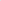 Članak 21.Povjerljiva osoba duha je pisanim putem obavijestiti prijavitelja nepravilnosti o ishodu postupka unutarnjeg prijavljivanja nepravilnosti odmah nakon njegova završetka.Članak 22.Nakon što odluči o prijavi povjerljiva osoba dužna je u roku od 30 dana pisanim putem izvijestiti pučkog pravobranitelja kao nadležno tijelo za vanjsko prijavljivanje nepravilnosti o zaprimljenoj prijavi.ZAŠTITA PRIJAVITELJA NEPRAVILNOSTIČlanak 23.Vrtić ne smije prijavitelja nepravilnosti staviti u nepovoljan položaj zbog prijavljivanja nepravilnosti.Stavljanjem u nepovoljan položaj prijavitelja nepravilnosti smatra se: otkaz ugovora o radu, uznemiravanje, nemogućnost napredovanja, neisplata i smanjenje plaće i drugih naknada, pokretanje stegovnog postupka, izricanje stegovnih mjera ili kami, uskrata radnih zadataka, promjena radnog vremena, onemogućavanje obrazovanja i stručnog usavršavanja, neisplata nagrada i otpremnina, raspored ili premještaj na drugo radno mjesto, nepoduzimanje mjera radi zaštite dostojanstva radnika zbog uznemiravanja od drugih osoba, proizvoljno upućivanje na zdravstvene preglede ili preglede radi ocjene radne sposobnosti i druga nepovoljna postupanja.                                                      Članak 24.Prijavitelj nepravilnosti ima pravo na zaštitu sukladno postupcima za prijavljivanje nepravilnosti propisanim Zakonom o zaštiti prijavitelja nepravilnosti, sudsku zaštitu, naknadu štete te zaštitu identiteta i povjerljivosti. Prijava nepravilnosti ne smatra se povredom čuvanja poslovne tajne.  Članak 25.Identitet prijavitelja nepravilnosti, odnosno podaci na osnovi kojih se može otkriti njegov identitet te drugi podaci koji su navedeni u prijavi nepravilnosti moraju ostati zaštićeni, osim ako prijavitelj nepravilnosti pristane na otkrivanje tih podataka ili ako je u tijeku postupka nužno otkriti identitet prijavitelja nepravilnosti, a u skladu s propisima kojima se ureduje zaštita osobnih podataka.Vrtić se obvezuje poduzeti sve organizacijske i tehničke mjere za zaštitu osobnih podataka sadržanih u prijavi nepravilnosti.Osobnim podacima iz prijave nepravilnosti pohranjenima u sustavima pohrane Vrtića. može pristupiti samo povjerljiva osoba.Povjerljiva osoba dužna je potpisati Izjavu o povjerljivosti kojom se obvezuje čuvati povjerljivost osobnih podataka prijavitelja nepravilnosti, kao i svih drugih podataka navedenih u prijavi nepravilnosti.Povjerljiva osoba dužna je i po prestanku obavljanja dužnosti povjerljive osobe, pa i nakon prestanka radnog odnosa u Vrtiću čuvati povjerljivost podataka za koje je doznała tijekom obavljanja posłova povjerljive osobe.Osobni podaci sadržani u dokumentaciji iz postupka prijave nepravilnosti čuvaju se najduže 5 godina od zaprimanja prijave nepravilnosti, odnosno do okončanja sudskog postupka za zaštitu prijavitelj a nepravilnosti. 5.  ZAVRŠNE ODREDBEČlanak 26.Ovaj Pravilnik objavit će se na ogłasnoj ploči Dječjeg vrtića kao i na mrežnim stranicama Vrtića.Članak 27.Ovaj Pravilnik stupa na snagu danom objave.                                                  PREDSJEDNICA UPRAVNOG VIJEĆA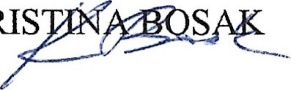                                                                      RAVNATELJICA VRTIĆA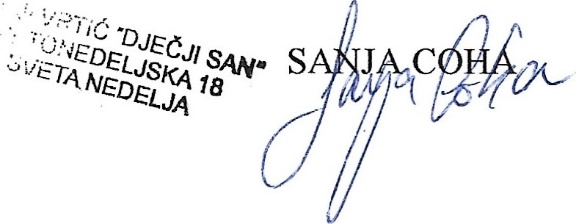 KLASA: 011-03/23-02/01URBROJ:239/29-138-02-23-01